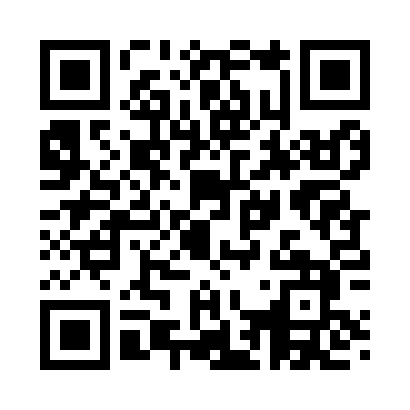 Prayer times for Craven Terrace, North Carolina, USAWed 1 May 2024 - Fri 31 May 2024High Latitude Method: Angle Based RulePrayer Calculation Method: Islamic Society of North AmericaAsar Calculation Method: ShafiPrayer times provided by https://www.salahtimes.comDateDayFajrSunriseDhuhrAsrMaghribIsha1Wed5:006:171:054:507:549:112Thu4:596:161:054:507:559:123Fri4:576:151:054:507:569:134Sat4:566:141:054:507:579:145Sun4:556:131:054:507:589:166Mon4:546:121:054:507:589:177Tue4:526:111:054:507:599:188Wed4:516:101:054:508:009:199Thu4:506:091:054:508:019:2010Fri4:496:081:054:508:029:2111Sat4:486:071:054:518:029:2212Sun4:476:061:054:518:039:2313Mon4:466:051:054:518:049:2414Tue4:456:051:054:518:059:2515Wed4:446:041:054:518:069:2616Thu4:436:031:054:518:069:2717Fri4:426:031:054:518:079:2818Sat4:416:021:054:518:089:2919Sun4:406:011:054:528:099:3020Mon4:396:011:054:528:099:3121Tue4:386:001:054:528:109:3222Wed4:375:591:054:528:119:3323Thu4:365:591:054:528:129:3424Fri4:365:581:054:528:129:3525Sat4:355:581:054:528:139:3626Sun4:345:571:054:538:149:3727Mon4:335:571:054:538:149:3828Tue4:335:561:064:538:159:3929Wed4:325:561:064:538:169:4030Thu4:325:561:064:538:169:4031Fri4:315:551:064:548:179:41